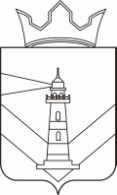 Администрация Краснослудского сельского поселенияДобрянского муниципального районаПермского краяПОСТАНОВЛЕНИЕ (ПРОЕКТ)д. ЗалеснаяОб утверждении перечня должностей в администрации Краснослудского сельского поселения, ответственных за проведение мероприятий по обезличиванию обрабатываемых персональных данных      На основании постановления Правительства Российской Федерации от 21.03.2012  № 211 "Перечень мер, направленных на обеспечение выполнения обязанностей, предусмотренных Федеральным законом "О персональных данных", администрация Краснослудского сельского поселения 
ПОСТАНОВЛЯЕТ:
1. Утвердить перечень должностей в администрации Краснослудского сельского поселения, ответственных за проведение мероприятий по обезличиванию обрабатываемых персональных данных:Глава поселения;Заместитель главы поселения;Главный бухгалтер;Главный специалист;Специалист;Инспектор ПВУ; 2. Контроль за исполнением настоящего постановления оставляю за собой.Глава поселения                                                                      Е.В. Соснина00.00.2018№ 0-0 